тел.: (8-84348) 3-62-40, факс: (8-84348)3-62-40, Akbur.Nsm@tatar.ruРЕШЕНИЕСовета Акбуринского сельского поселения Новошешминского муниципального района  Республики Татарстанот 23 апреля  2018 года                                                                                  №43-80                    О внесении изменений в решение Совета Акбуринского сельского поселения Новошешминского муниципального района Республики Татарстан от 2 марта 2018 года № 40-76 «Об утверждении местных нормативов градостроительного проектирования Акбуринского сельского поселения Новошешминского муниципального района Республики Татарстан»В соответствии с Градостроительным кодексом Российской Федерации, Совет Акбуринского сельского поселения Новошешминского муниципального района Республики ТатарстанРЕШАЕТ:Внести следующие изменения в решение Совета Акбуринского сельского поселения Новошешминского муниципального района Республики Татарстан от 2 марта 2018 года № 40-76 «Об утверждении местных нормативов градостроительного проектирования Акбуринского сельского поселения Новошешминского муниципального района Республики Татарстан»:Подпункт 1.2.4 пункта 1.2 приложения к решению Совета Акбуринского сельского поселения Новошешминского муниципального района Республики Татарстан от 2 марта 2018 года № 40-76 «Об утверждении местных нормативов градостроительного проектирования Акбуринского сельского поселения Новошешминского муниципального района Республики Татарстан» изложить в следующей редакции:	«1.2.4. Градостроительная деятельность – деятельность по развитию территорий, в том числе городов и иных поселений, осуществляемая в виде территориального планирования, градостроительного зонирования, планировки территории, архитектурно – строительного проектирования, строительства, капитального строительства, эксплуатации зданий, сооружений, благоустройства территорий.»;     2. Подпункт 1.2.6. пункта 1.2 приложения к решению Совета Акбуринского сельского поселения Новошешминского муниципального района Республики Татарстан от 2 марта 2018 года № 40-76 «Об утверждении местных нормативов градостроительного проектирования Акбуринского сельского поселения Новошешминского муниципального района Республики Татарстан» изложить в следующей редакции:	«1.2.6. Градостроительный регламент – устанавливаемые в пределах границ соответствующей территориальной зоны виды разрешенного использования земельных участков, равно как всего, что находится над и под поверхностью земельных участков и используется в процессе их застройки и последующей эксплуатации объектов капитального строительства, предельные (минимальные и (или) максимальные) размеры земельных участков и предельные параметры разрешенного строительства, реконструкции объектов капитального строительства, ограничения использования земельных участков и объектов капитального строительства, а также применительно к территориям, в границах которых предусматривается осуществление деятельности по комплексному и устойчивому развитию территории, расчетные показатели минимально допустимого уровня обеспеченности соответствующей территории объектами коммунальной, транспортной, социальной инфраструктур и расчетные показатели максимально допустимого уровня территориальной доступности указанных объектов для населения.»;       3.Подпункт 1.2.19. пункта 1.2 приложения к решению Совета Акбуринского сельского поселения Новошешминского муниципального района Республики Татарстан от 2 марта 2018 года № 40-76 «Об утверждении местных нормативов градостроительного проектирования Акбуринского сельского поселения Новошешминского муниципального района Республики Татарстан» изложить в следующей редакции:	«1.2.19. Зоны с особыми условиями использования территорий – охранные, санитарно – защитные зоны, зоны охраны объектов культурного наследия (памятников истории и культуры) народов Российской Федерации (далее – объекты культурного наследия), защитные зоны объектов культурного наследия, водоохранные зоны, зоны затопления, подтопления, зоны санитарной охраны источников питьевого и хозяйственно – бытового водоснабжения, зоны охраняемые объектов, приаэродромноная территория, иные зоны, устанавливаемые в соответствии с законодательством Российской Федерации.»;       4. Подпункт 1.2.26. пункта 1.2 приложения к решению Совета Акбуринского сельского поселения Новошешминского муниципального района Республики Татарстан от 2 марта 2018 года № 40-76 «Об утверждении местных нормативов градостроительного проектирования Акбуринского сельского поселения Новошешминского муниципального района Республики Татарстан» изложить в следующей редакции:	«1.2.26. Красные линии – линии, которые обозначают существующие, планируемые (изменяемые, вновь образуемые) границы территорий общего планируемые (изменяемые, вновь образуемые) границы территорий общего пользования и (или) границы территорий, занятых линейными объектами и (или) предназначенных для размещения линейных объектов.»;       5. Подпункт 1.2.39. пункта 1.2 приложения к решению Совета Акбуринского сельского поселения Новошешминского муниципального района Республики Татарстан от 2 марта 2018 года № 40-76 «Об утверждении местных нормативов градостроительного проектирования Акбуринского сельского поселения Новошешминского муниципального района Республики Татарстан» изложить в следующей редакции:	«1.2.39. Реконструкция объектов капитального строительства (за исключением линейных объектов) – изменение параметров объекта капитального строительства, его частей (высоты, количества этажей, площади, объема), в том числе надстройка, перестройка, расширение объекта капитального строительства, а также замена и (или) восстановление несущих строительных конструкций объекта капитального строительства, за исключением замены отдельных элементов таких конструкций на аналогичные или иные улучшающие показатели таких конструкций элементы и (или) восстановления указанных элементов.»;       6. Подпункт 1.3.1. пункта 1.3 приложения к решению Совета Акбуринского сельского поселения Новошешминского муниципального района Республики Татарстан от 2 марта 2018 года № 40-76 «Об утверждении местных нормативов градостроительного проектирования Акбуринского сельского поселения Новошешминского муниципального района Республики Татарстан» изложить в следующей редакции:	«1.3.1. Территориальное планирование – планирование развития территорий, в том числе для установления функциональных зон, определения планируемого размещения объектов федерального значения, объектов регионального значения, объектов местного значения.»;        7. Подпункт 1.4.1. пункта 1.4 приложения к решению Совета Акбуринского сельского поселения Новошешминского муниципального района Республики Татарстан от 2 марта 2018 года № 40-76 «Об утверждении местных нормативов градостроительного проектирования Акбуринского сельского поселения Новошешминского муниципального района Республики Татарстан» изложить в следующей редакции:	«1.4.1. Подготовка документации по планировке территории осуществляется в целях обеспечения устойчивого развития территорий, в том числе выделения элементов планировочной структуры, установления границ земельных участков, установления границ зон планируемого размещения объектов капитального строительства.»;        8. Подпункт 1.4.2. пункта 1.4 приложения к решению Совета Акбуринского сельского поселения Новошешминского муниципального района Республики Татарстан от 2 марта 2018 года № 40-76 «Об утверждении местных нормативов градостроительного проектирования Акбуринского сельского поселения Новошешминского муниципального района Республики Татарстан» изложить в следующей редакции:	«1.4.2. Подготовка проектов планировки территории осуществляется для выделения элементов планировочной структуры, установления границ территорий общего пользования, границ зон планируемого размещения объектов капитального строительства, определения характеристик и очередности планируемого развития территории.»;        9. Опубликовать (обнародовать) настоящее решение на официальном сайте Новошешминского муниципального района http://novosheshminsk.tatarstan.ru/, на официальном сайте официального портала правовой информации Республики Татарстан» в   информационно   - телекоммуникационной сети «Интернет» http://pravo.tatarstan.ru.      10. Контроль за исполнением настоящего решения возложить на комиссию по законности и правопорядка, сельского хозяйства и по земельным вопросам.         Глава Акбуринского         сельского поселения                                    Ж.М.ЗалалетдиновСОВЕТАКБУРИНСКОГО СЕЛЬСКОГО ПОСЕЛЕНИЯНОВОШЕШМИНСКОГОМУНИЦИПАЛЬНОГО РАЙОНАРЕСПУБЛИКИ ТАТАРСТАНул. Октябрьская, д. 44,с. Акбуре, 423197      ТАТАРСТАН РЕСПУБЛИКАСЫЯҢА ЧИШМӘМУНИЦИПАЛЬ РАЙОНЫ АКБҮРЕ АВЫЛ  ҖИРЛЕГЕБАШКАРМА КОМИТЕТЫОктябрь урамы,44 нче йортАкбүре авылы, 423197СОВЕТАКБУРИНСКОГО СЕЛЬСКОГО ПОСЕЛЕНИЯНОВОШЕШМИНСКОГОМУНИЦИПАЛЬНОГО РАЙОНАРЕСПУБЛИКИ ТАТАРСТАНул. Октябрьская, д. 44,с. Акбуре, 423197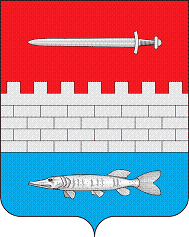       ТАТАРСТАН РЕСПУБЛИКАСЫЯҢА ЧИШМӘМУНИЦИПАЛЬ РАЙОНЫ АКБҮРЕ АВЫЛ  ҖИРЛЕГЕБАШКАРМА КОМИТЕТЫОктябрь урамы,44 нче йортАкбүре авылы, 423197